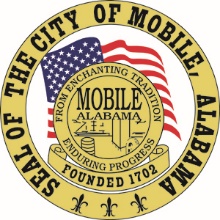 The City of Mobile, AlabamaMobile City Planning CommissionLetter Of DecisionJune 22, 2020Byron Broussard701 Captain O’Neal DriveDaphne, AL 36526     Re:    3154 Cottage Hill Road		  (North side of Cottage Hill Road, 100’± East of Wyoming Drive West).  Council District 5  ZON-001263-2020  Broussard’s Pianos  Rezoning from B-1, Buffer Business District to B-2, Neighborhood Business  District.  Dear Applicant(s)/ Property Owner(s):At its meeting on June 18, 2020, the Planning Commission considered your request for Rezoning from B-1, Buffer Business District to B-2, Neighborhood Business  District.  After discussion, the Planning Commission voted to recommend Approval of the rezoning request to the City Council, subject to the following conditions:completion of the Subdivision process; andfull compliance with all municipal codes and ordinancesThe advertising fee for this application is $ 375.19.  Upon receipt of this fee (make check payable to the “City of Mobile”), your application will be forwarded to the City Clerk’s office to be scheduled for public hearing by the City Council.If you have any questions regarding this action, please call this office at 251-208-5895.Sincerely,MOBILE CITY PLANNING COMMISSIONMs. Jennifer Denson, SecretaryBy:		________________________________________		Margaret Pappas		Deputy Director of Planning and Zoningcc: Rowe Engineering